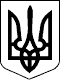 УЖГОРОДСЬКА РАЙОННА державна адміністраціяЗАКАРПАТСЬКОЇ ОБЛАСТІР О З П О Р Я Д Ж Е Н Н Я___11.06.2020___                        Ужгород                      №__189_______Про надання дозволу на розробку детального планутериторії        Відповідно до статей 6, 20, 39, 41 Закону України „Про місцеві державні адміністрації”, пункту 4 статті 10, статей 16, 19, 21  Закону України „Про регулювання містобудівної діяльності”, статті 13 Закону України „Про основи містобудуванняˮ, постанови Кабінету Міністрів України  від 25.05.2011р. №555 „Про затвердження Порядку проведення громадських слухань щодо врахування громадських інтересів під час розроблення проектів містобудівної документації на місцевому рівніˮ, наказу Міністерства регіонального розвитку, будівництва тажитлово-комунального господарства України від 16.11.2011 №290 „Про затвердження Порядку розроблення містобудівної документації”, розглянувши заяву  громадянина  Васика Віталія Віталійовича 18.05.2020:       1. Надати дозвіл громадянину Васику Віталію Віталійовичу на розроблення детального плану території для розміщення багатофункціонального комплексу для туризму та відпочинку населення, з метою зміни цільового призначення земельних ділянок з кадастровими номерами: 2124882900:10:012:0008,  2124882900:10:012:0007, що знаходяться за межами населеного пункту, на території Кам̕яницької сільської ради.    2. Визначити замовником райдержадміністрацію.      3. Відділу містобудування та архітектури райдержадміністрації             (Денис Г.М.) подати детальний план території на розгляд містобудівної ради, забезпечити проведення громадських слухань і оприлюднення на офіційному веб-сайті райдержадміністрації.      4. Розроблений детальний план території, в установленному законом порядку, подати на затвердження у райдержадміністрацію.      5.  Контроль за  виконанням цього розпорядження покласти на  першого заступника голови райдержадміністрації Мацко Х.К.Голова державної адміністрації                                 Вячеслав ДВОРСЬКИЙ